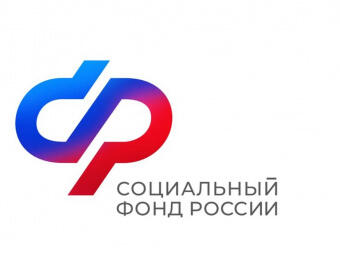 ПРЕСС-РЕЛИЗОТДЕЛЕНИЯ  СОЦИАЛЬНОГО ФОНДА   РФ  ПО  АСТРАХАНСКОЙ  ОБЛАСТИ   414040, г. Астрахань     ул. Ак.Королева, 46тел. 44-87-33                                                                                                                                                                                    Сайт: www.sfr.gov.ru Отделение СФР по Астраханской  области компенсировало стоимость ОСАГО  63 гражданам с инвалидностьюВ 2023 году Отделение СФР по Астраханской области выплатило компенсацию полиса ОСАГО 63 гражданам  с инвалидностью.  Ее размер составил 50% от уплаченной  страховой премии по договору обязательного страхования гражданской ответственности владельцев транспортных средств.Напоминаем, вернуть часть стоимости полиса ОСАГО могут граждане с инвалидностью и дети-инвалиды (их законные представители), которым автомобиль нужен по медицинским показаниям. Потребность в транспортном средстве должна быть указана в индивидуальной программе реабилитации или абилитации (ИПРА).Компенсация выплачивается только за один полис ОСАГО в течение одного календарного года и при условии, что в него вписан гражданин с инвалидностью или законный его представитель и не более двух водителей.Для оформления компенсации  можно обратиться в клиентскую службу СФР, в МФЦ либо подать заявление через портал Госуслуг. Компенсация также предоставляется в беззаявительном порядке при соблюдении ряда условий:  - при оформлении полиса ОСАГО страховщик указал ваш СНИЛС;- сведения о вашей  инвалидности и о потребности в автомобиле по медицинским показаниям есть в Федеральном реестре инвалидов (они вносятся после принятия соответствующего решения органами МСЭ);- в СФР есть сведения о вашем счете, на который можно перечислить компенсацию. Обычно это — карта, на которую приходит пенсия и другие социальные  выплаты;- в единой информационной системе есть сведения о том, что вы являетесь законным представителем инвалида или ребенка-инвалида. Если у вас остались вопрос, звоните по телефону: 8-800-100-000-1 